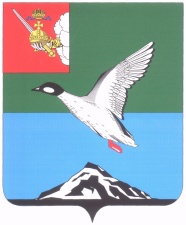 АДМИНИСТРАЦИЯ ЧЕРЕПОВЕЦКОГО МУНИЦИПАЛЬНОГО РАЙОНАП О С Т А Н О В Л Е Н И Еот 04.09.2019                                                                                                  № 1334г. ЧереповецОб объявлении конкурсного отбора о предоставлении субсидии 
на приобретение специализированного автотранспорта несостоявшимсяВ соответствии с постановлением администрации Череповецкого района от 05.08.2019 № 1161 «Об утверждении Правил предоставления 
и расходования субсидий на приобретение специализированного автотранспорта для развития мобильной торговли в малонаселенных 
и (или) труднодоступных населенных пунктах»ПОСТАНОВЛЯЮ:Объявить конкурсный отбор о предоставлении субсидии 
на приобретение специализированного автотранспорта, несостоявшимся 
в связи с отсутствием конкурсных заявок.Постановление подлежит размещению на официальном сайте района в информационно-телекоммуникационной сети Интернет. Руководитель администрации района                                            А.С. Сергушев